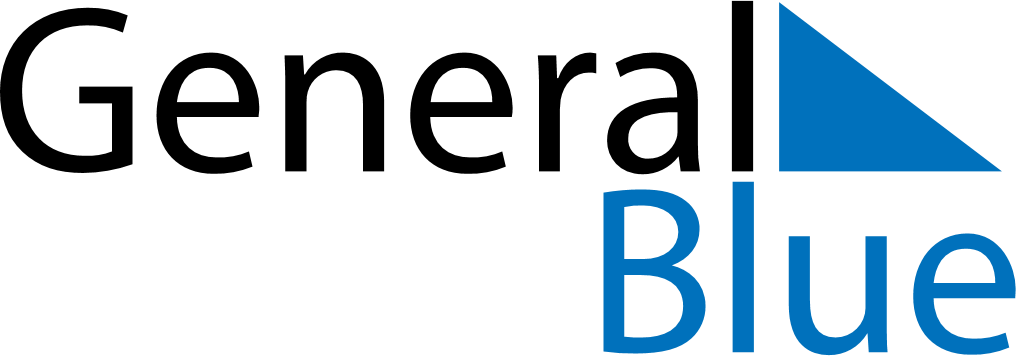 2023 – Q2Brazil  2023 – Q2Brazil  2023 – Q2Brazil  2023 – Q2Brazil  2023 – Q2Brazil  AprilAprilAprilAprilAprilAprilAprilMONTUEWEDTHUFRISATSUN123456789101112131415161718192021222324252627282930MayMayMayMayMayMayMayMONTUEWEDTHUFRISATSUN12345678910111213141516171819202122232425262728293031JuneJuneJuneJuneJuneJuneJuneMONTUEWEDTHUFRISATSUN123456789101112131415161718192021222324252627282930Apr 7: Good FridayApr 9: Easter SundayApr 21: Tiradentes’ DayMay 1: Labour DayMay 14: Mother’s DayJun 8: Corpus ChristiJun 12: Lovers’ Day